Ведення документації музичного керівника. Програмне забезпечення освітнього процесу з музичного виховання.(Методичний аспект)Консультант КУ «ЦПРПП ВМР» Лариса БондарчукЗаконодавство України визначає дошкільну освіту як цілісний процес, спрямований на забезпечення гармонійного розвитку дитини з урахуванням її індивідуальних задатків, нахилів, здібностей, культурних потреб. Відповідно, актуальним завданням дошкільної освіти є виховання художньо-естетичних засад особистості дитини через відкриття їй світу мистецтва, зокрема музичного, залучення до нього і творчого освоєння. У сучасній практиці музичне мистецтво стає дієвим засобом розвитку особистості дитини, якщо в дошкільному навчальному закладі створюється сприятливе освітнє середовище, пропонуються якісний зміст освіти й педагогічні технології, забезпечується ефективна організація музичного виховання.Метою музичного виховання дітей дошкільного віку є: виховання гармонійно розвинутої, естетично й творчо спрямованої особистості дитини під впливом цінностей українського і світового музичного мистецтва, розвиток загальної музикальності, здібностей музичного виконавства і творчості, формування елементарних основ музичної культури, домірної вікові музичної компетенції.Напередодні нового навчального року рекомендуємо виконати такі кроки:перевірте документацію;оновіть музично-розвивальне середовище;передбачте підвищення власного професійного рівня;сплануйте співпрацю з педагогами;продумайте взаємодію з батьками.Яку документацію має вести музичний керівник?Під час оформлення і ведення документації музичний керівник має користуватися «Примірною інструкцією з діловодства у дошкільних навчальних закладах» (затверджено наказом Міністерства освіти і  науки, молоді та спорту від 01.10.2012  № 1059).Відповідно до «Примірної інструкції з діловодства у дошкільних навчальних закладах» для музичних керівників є обов’язкова  така документація:План роботи: перспективний і календарний;План проведення масових заходів, дійств музично-естетичного циклу;Каталог матеріалів з музичного виховання (конспекти занять, сценарії музичних свят та розваг, музично-дидактичні ігри тощо);Графік роботи музичної зали, затверджений керівником закладу.Також має бути:Щоденник з підвищення рівня професійної компетентності;Щоденник обліку індивідуальної роботи з дітьми;Освітню діяльність у дитячому садку організовують на основі державних документів: Базового компонента дошкільної освіти та освітніх програм. І якщо Базовий компонент єдиний для всіх, то освітню програму педагогічний колектив може обрати з переліку, відповідно до Листа МОН від 14.08.2023 № 1/12038-23 «Про переліки навчальної літератури та навчальних програм, рекомендованих Міністерством освіти і науки України для використання в освітньому процесі закладів освіти у 2023/2024»На основі цих документів музичний керівник складає свої плани роботи.Календарний та перспективний планиОбов’язковий документ для музичних керівників закладів дошкільної освіти (далі — ЗДО) — календарний план роботи. Однак часто складають також і перспективний план. Він окреслює завдання на тривалий період: навчальний рік, півріччя, квартал. Натомість календарний план охоплює найближчий часовий проміжок: від тижня до місяця. Доцільно складати два види планів – перспективний та календарний.Робота музкерівника регламентується календарним планом, який є основним. Форма календарного плану затверджується першою педагогічною радою (серпень), враховуючи досвід роботи, обізнаність з вимогами програми тощо. Календарний план складається відповідно до програми, за якою працює дошкільний заклад.Надається право при плануванні проявляти творчість, ініціативу, враховуючи сучасні вимоги до розвитку дітей дошкільного віку.Календарний план – це ділове керівництво у повсякденній роботі, який  складається  для кожної вікової групи окремо з урахуванням психофізичного розвитку дітей та відповідно до програми, за якою працює дошкільний заклад.  Він може охоплювати від 1-2 днів до 1-2 тижні, місяць або й рік. Якщо є паралельні вікові групи, то складається для них один план з диференціацією завдань, в залежності від складу групи, кількості дітей, рівня їх розвитку тощо.План музкерівника узгоджується з планами роботи вихователів. У календарному плані, який може складатися за різними формами, потрібно відображати важливі компоненти, а саме:завдання заняття;музичний репертуар, етап роботи з ним;структуру заняття;індивідуальну роботу з дітьми;роботу з батьками, вихователями.Важливо оптимально поєднувати нові завдання з повторюваними, новий матеріал з уже відомим.Форма складання перспективних і поточних планів довільна: текстова чи графічна.Обидва види планування відображають єдиний процес, взаємодоповнюють одне одного, уточнюють, конкретизують. На слайді ви можете побачити орієнтовні схеми календарного планування програмового матеріалу для занять з музичного виховання.Практика свідчить і про раціональність щомісячного (перспективного) планування програмового матеріалу до занять, що значно заощаджує час досвідченого педагога, вивільняє його для практичної роботи з дітьми. При цьому музичний керівник один раз на початку місяця визначає всі завдання з навчання дітей:слухання музики, співів, музично-ритмічних рухів, гри на музичних інструментах, розвитку пісенної, музично-ігрової, танцювальної творчості та відбирає потрібний програмовий репертуар до кожного виду дитячої музичної діяльності, який буде опрацьовуватись на заняттях упродовж цього місяця. З метою відображення періодичності подання репертуару з кожного виду музичної діяльності відповідно до етапів його розучування (первинне ознайомлення, поглиблене розучування, закріплення) та складності музичного твору треба у графі "Примітки" навпроти кожного твору зазначати кількість занять, відведених для його опрацювання.План проведення масових заходів, дійств музичного циклуПід час складання плану проведення масових заходів, дійств музично-естетичного циклу, потрібно враховувати всі форми роботи з музичного виховання, а саме: проведення свят, розваг, роботу з батьками та вихователями.План проведення масових заходів, дійств музично-естетичного циклу складається для кожної вікової групи на початку навчального року і затверджується завідуючою закладу. Найзручнішою формою таких планів є графічна. Тут варто зазначити місяць, дату проведення, види і теми розваг, вікові групи; у графі "Примітки" педагог робить записи про можливі зміни в строках, тематиці, підготовчу роботу.Зазначимо, у який спосіб можуть бути розписані ці форми роботи.Проведення свят містить визначення тематики свята, термін, відповідальних. У виборі кількості та тематики свят слід керуватися програмою, за якою працює заклад дошкільної освіти.Проведення розваг (один раз на два тижні у кожній віковій групі). Під час їх проведення враховують тематику, форму (концерт, театралізація, інсценівка, лялькова вистава, музична казка тощо), термін, відповідальний.Робота з батьками містить визначення тематики форми, термін, відповідальних. У плані роботи з батьками передбачено оформлення стендів («Куточка для батьків»), проведення лекцій, відкритих занять, батьківських зборів, виставок, консультацій, під час яких керівник музичний дає поради з питань музичного розвитку дитини.Пам’ятайте, що план розваг на літній оздоровчий період є додатком до Плану роботи закладу на навчальний рік і може бути складений на початку навчального року.Сценарії свят, розваг, театральних виставДо складеного плану свят і розваг має бути добірка сценаріїв цих заходів. Сценарій дає змогу задати чіткий вектор заходу, послідовно спланувати всі етапи його підготовки, продумати методи та прийоми досягнення мети. Якщо музичний керівник складає сценарій сам, необхідно ознайомити з ним вихователів. Налагодьте взаємодію з колегами, щоб вдало дібрати репертуар, розподілити ролі, визначити послідовність конкретних дій дійових осіб тощо.Відповідно до Листа МОН від 21.08.2023 № 1/12490-23 «Про окремі питання діяльності закладів дошкільної освіти у 2023/2024 навчальному році», враховуючи вікові особливості дошкільників, одним із дієвих та ефективних засобів для формування громадянської самосвідомості є музичне виховання. Звертаємо увагу на необхідності ретельного добору українського дитячого музичного репертуару для організації занять, ігор, свят і розваг. Сучасна та традиційна українська музика, пісні слід широко використовувати не лише під час заходів народознавчої тематики, а й під час новорічних свят, випускних ранків і протягом дня. Категорично заборонено використовувати контент російського походження. Рекомендуємо добирати музичні твори із сучасних фахових джерел, як-от: "Музичний керівник" (електронний журнал Цифрового видавництва Експертус), "Дошкільне виховання", "Палітра педагога", "Джміль" та інші періодичні видання, посібники, збірки, хрестоматії. Пісенний матеріал слід транспонувати відповідно до вікових особливостей та індивідуальних можливостей дітей, орієнтуючись на український музичний дитячий контент.Особливої уваги в період воєнного стану набуває питання організації та проведення в ЗДО свят і масових заходів. В умовах загрози обстрілів запрошувати батьків на такі заходи недоречно, адже в ситуації можливої повітряної тривоги всі присутні мають перейти до найближчого укриття. Тобто батьки, діти й педагоги мають перейти в укриття ЗДО, проте укриття розраховано виключно на кількість дітей і персоналу закладу, тому не може вмістити всіх. Запрошуючи батьків, керівництво закладу бере на себе відповідальність за їхню безпеку.Нагадуємо, що свята та розваги в ЗДО потрібно організовувати для дітей із дотриманням методики проведення. Вони не є "концертами для батьків". Звітування батькам фото та відео про перебіг заходів не входить до посадових обов'язків педагогів, вони можуть це робити виключно за своїм бажанням. Нагадуємо, що розміщувати фотографії та відеоматеріали за участю дітей на сайті ЗДО, у загальних групах і соціальних мережах можна виключно з письмового дозволу батьків.Каталог матеріалів з музичного вихованняМатеріал з музичного виховання – власний чи запозичений – доцільно систематизувати через оформлення каталогів.Створення каталогів та форма його ведення може бути довільною, з урахуванням доцільності та зручності його використання.Всі зібрані матеріали варто розподілити у каталогах за розділами:Чинні програми, навчально-методична література, фахові періодичні видання;Нормативно-правові документи;Музичні заняття;Свята та розваги, театралізовані дійства;Музично-дидактичні ігри та посібники;Фонотека.Каталог «Чинні програми, навчально-методична література, фахова періодика»На слайді приклади оформлення каталогів:Каталог «Музичні заняття»Каталог «Свята та розваги, театралізовані дійства»Каталог «Музично-дидактичні ігри та посібники»Графік роботи музичної залиНа початок навчального року керівник ЗДО складає розклад організованої діяльності дітей. Музичний керівник вносить пропозиції щодо графіка роботи музичної зали, оскільки в ній можуть проводити і заняття з фізкультури (в закладі немає спортивної зали), ранкову гімнастику тощо. У графіку треба передбачити також провітрювання та вологе прибирання між музичними заняттями.Щоденник обліку індивідуальної роботи з дітьмиІндивідуальну роботу з музичного виховання проводять з дітьми різних вікових груп. Застосовують для цього всі види музичної діяльності. Щоденник обліку індивідуальної роботи з дітьми - це документ, в якому керівник музичний відмічає індивідуальний рівень  росту, засвоєння вмінь та навичок дитини на заняттях та під час індивідуальної роботи. На початку року слід визначити слухові та голосові дані кожної дитини, зокрема діапазону, і періодично перевіряти його, відмічати основні музичні здібності  дитини, їх розвиток.Критерії визначення рівнів музичного розвитку дітей подано в методичних рекомендаціях до Освітньої програми для дітей від 2 до 7 років «Дитина». Щоденник з підвищення рівня професійної компетентностіЩоденник ведеться у довільній формі. На першій сторінці Щоденника варто зазначати пріоритетні завдання закладу дошкільної освіти на навчальний рік, а далі доцільно розподілити Щоденник на такі розділи:участь у засіданнях педагогічної ради;участь у семінарах, консультаціях, колективних відкритих показах;участь у міських методичних заходах (методичних об'єднаннях, конкурсах, виставках, творчих групах, конференціях, лекціях тощо);самоосвіта;підвищення кваліфікації.Фахова майстерність, професіоналізм музичного керівника є чи не основною умовою педагогічної роботи.Передбачте підвищення власного професійного рівня.У своїй діяльності музичний керівник має вдосконалювати навички виконавця, викладача, сценариста, режисера. Як говорив Микола Шуть, «музичний керівник має бути підготовленим до роботи костюмера, розробника атрибутів, бібліотекаря, оператора ПК та інших технічних засобів навчання тощо».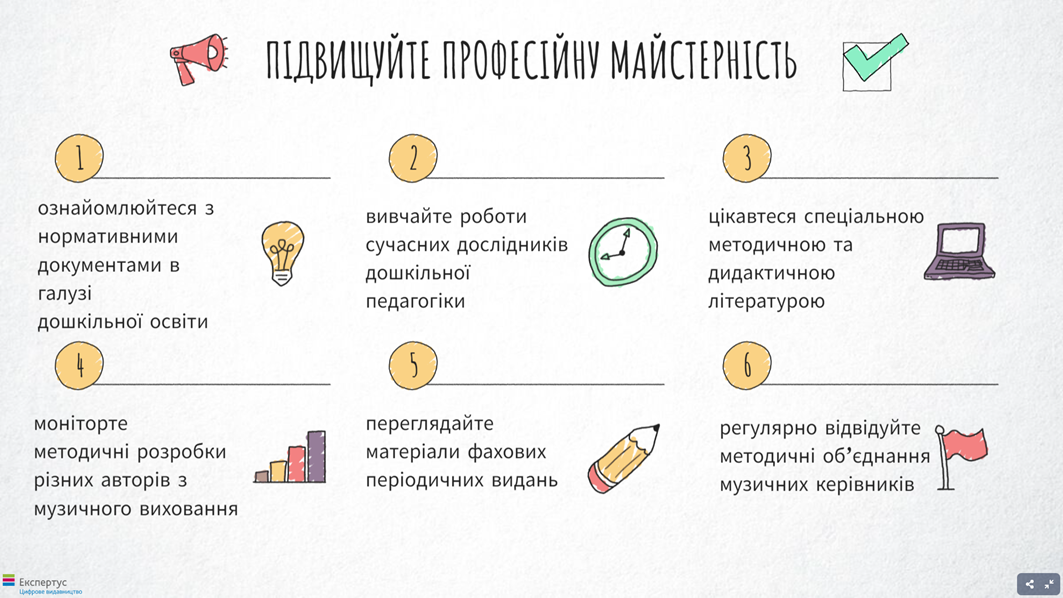 Пам’ятайте, що професійне зростання, підвищення кваліфікації — це безперервний процес.Програмне забезпечення освітнього процесу з музичного вихованняЗміст музично-педагогічної роботи з дітьми деталізується щодо кожної вікової групи по основних видах музичної діяльності у чинних комплексних і парціальних програмах. У кожному з видів музичної діяльності (слухання музики, музичні рухи, співи, гра на дитячих музичних інструментах) деталізовані завдання музичного виховання, навчання й розвитку дітей та наведено музичний репертуар, реалізація яких і становить для педагога зміст роботи з дітьми.Орієнтири художньо-естетичного виховання дітей дошкільного віку знайшли своє відображення у Законі України «Про дошкільну освіту», «Базовому компоненті дошкільної освіти», у комплексних програмах дітей дошкільників «Соняшник», «Дитина», «Українське дошкілля», «Я у Світі», «Впевнений старт», а також парціальних програмах:  «Дитяча хореографія», А. Шевчук, «Музично-казкові намистинки: оздоровчо-освітня робота з дітьми четвертого року життя», І. Трофімченко, І. Малашевська, Н. Сімон, «Веселкова музикотерапія». Програма оздоровчо-освітньої роботи з дітьми старшого дошкільного віку, І. Малашевська, С. Демидова, «Грайлик». Програма з організації театралізованої діяльності в дошкільному навчальному закладі, О. Березіна, О. Гніровська, Т. Линник. та інших нормативних документах, які конкретизували провідні напрями художньо-естетичного становлення особистості, що підростає.Так, у «Базовому компоненті» (освітній напрям інваріантного складника — «Дитина у світі мистецтва») міститься перелік компетенцій дитини, якими вона оволодіває упродовж музично-естетичної діяльності у ЗДО (мистецько - творча компетентність (художньо-продуктивна, музична, театралізована)).У комплексній програмі «Соняшник» розвиток, навчання і виховання дітей раннього віку поділено на три вікові періоди - немовлятко (1-го року життя дітей), малятко (2-го року), мовленятко (3-го року). На всіх цих етапах простежується специфіка музичної діяльності у ЗДО, яка охоплює музикування, співи, музично-ритмічні рухи, музично-дидактичні ігри та вправи, свята й дозвілля. Дітей у цьому віці ознайомлюють із музичними іграшками (бубон, лялька) та спонукають до їх обігравання, використовуючи музичний супровід, а також здійснюють розвиток емоційної сфери під час концертів та інсценівок, підготовлених старшими дошкільниками.Із 4-го до 6-го року життя дітей у ДНЗ навчають музичної грамоти, музикування на музичних інструментах, пластичної імпровізації, диригування, музично-ритмічних рухів; розвивають слухову увагу, музичний слух, формують вокально-хорові навички під час музично-дидактичних ігор та вправ.Автори поширеної в Західній Україні комплексної регіональної програми «Українське дошкілля», яка розроблена за віковими категоріями (ранній, молодший, середній та старший дошкільні роки), у рубриці «Музична діяльність» для дітей раннього дошкільного віку виокремили такі її види (спільно з вихователем та музичним керівником), як слухання музики, співи та музично-ритмічні рухи. Вони сприяють формуванню таких початкових компетентностей дошкільнят, як уміння емоційно відгукуватися на музику; розрізняти звучання різних музичних інструментів (брязкальце, сопілка, барабан, дзвіночок); розпізнавати музику за висотою, ритмом; співати невеликі за розміром пісні; виконувати прості танцювальні рухи (притупування, ходьба, біг, кружляння, напівприсідання, плескання в долоні, наслідування рухів тварин); ходити по колу з допомогою дорослого; передавати ритм ходьби та бігу, змінювати рухи під час виконання гри і танцю.У програмі розвитку дітей старшого дошкільного віку «Впевнений старт», в освітній лінії «Художньо-естетичний розвиток» розглядається музична діяльність у таких аспектах, як слухання музики з поданням орієнтовного репертуару; співи з переліком співаночок, пісенним репертуаром; музично-ритмічні рухи; танці; хороводи; ігри; гра на дитячих музичних інструментах; розваги; свята.У програмі «Дитина» в розділі «Дитина у світі мистецтва», виокремлено підрозділи: «Музика», «Гра на дитячих музичних інструментах», «Театральне образотворення», де подано музичний матеріал в розрізі для всіх вікових груп як слухання музики з поданням орієнтовного репертуару; співи з переліком співаночок, пісенним репертуаром; музично-ритмічні рухи; танці; хороводи; ігри; гра на дитячих музичних інструментах. Структурні частини, з яких складається цей розділ, мають на меті різнобічний музично-естетичний розвиток дитини - виховання любові до пісні і співу, вміння виявити відповідний настрій в інтонації, пластиці, самостійному музикуванні, бажання слухати музику.Отже, зі змісту перелічених освітніх програм простежуємо, що метою сучасних занять із музики та загального музичного виховання у закладі дошкільної освіти є забезпечення систематичного розвитку в дітей сприйняття прекрасного, естетичних почуттів та уявлень, формування основ естетичного смаку.Крім того, як важливий складник національної системи освіти заклади дошкільної освіти відіграють значну роль у збереженні духовної єдності та спадковості поколінь, а також закладають підвалини естетичного сприйняття дитиною світу. А оскільки дошкільна освіта - це первинна ланка духовно-культурного становлення та розвитку особистості, то поліпшення художньо-естетичного виховання засобами музики в закладах дошкільної освіти є неодмінною умовою не лише художньо-естетичного виховання, а й різнобічного розвитку дітей.Бажаю у новому навчальному році — натхнення, сил, наснаги, неймовірних злетів і Перемоги України!ЛІТЕРАТУРА:Базовий компонент дошкільної освіти / наук. кер.: Т.О. Піроженко, член кореспондент НАПН України, проф., д-р псих. наук, 2021р..  Лист МОН від 21.08.2023 № 1/12490-23 «Про окремі питання діяльності закладів дошкільної освіти у 2023/2024 навчальному році».Лист МОН України від 02.09.2016 р. № 1/9 - 454 «Щодо організації роботи з музичного виховання дітей у дошкільних навчальних закладах».Лист МОН від 14.08.2023 № 1/12038-23 «Про переліки навчальної літератури та навчальних програм, рекомендованих Міністерством освіти і науки України для використання в освітньому процесі закладів освіти у 2023/2024».Впевнений старт : програма розвитку дітей старшого дошкільного віку: О.О. Андрієтгі, О.П. Голубович, О.П. Долинна та ін. - К. : 2012. - 66 с.Дитина : Освітня програма для  дітей від двох до семи років / наук. кер. проекту В.О.Огнев’юк; авт.кол.: Г.В.Бєлєнька, О.Л.Богініч,В.М.Вертугіна; наук. ред. Г.В.Бєлєнька; Київ, ун-т ім. Б.Грінченка. - 2020. - 440 с.Калуська Л.В. Соняшник : комплексна програма розвитку, навчання та виховання дітей дошкільного віку / Л.В. Калуська. - Тернопіль : Мандрівець, 2014. - 144 с.«Українське дошкілля» : програма розвитку дитини дошкільного віку / О.І. Білан, Л.М. Возна, О.Л. Мак- сименко та ін. - Тернопіль : Мандрівець, 2013. - 264 с.Малашевська І. Теорія та практика сучасної системи музичної освіти дітей молодшого шкільного віку / «Розпочинаємо навчальний рік на високій ноті» Музичний керівник №8 Серпень 2023року.